Table S1 Soil aggregate size distribution among different rice growth stages under three fertilization treatments.Note: NPK = mineral fertilizers alone; NPK+RS = mineral fertilizers plus rice straw; CRF+CM = controlled release blended fertilizer plus cattle manure. Values in a column in the same fertilization treatment followed by the same small letter are not significantly different at the 5% level of probability.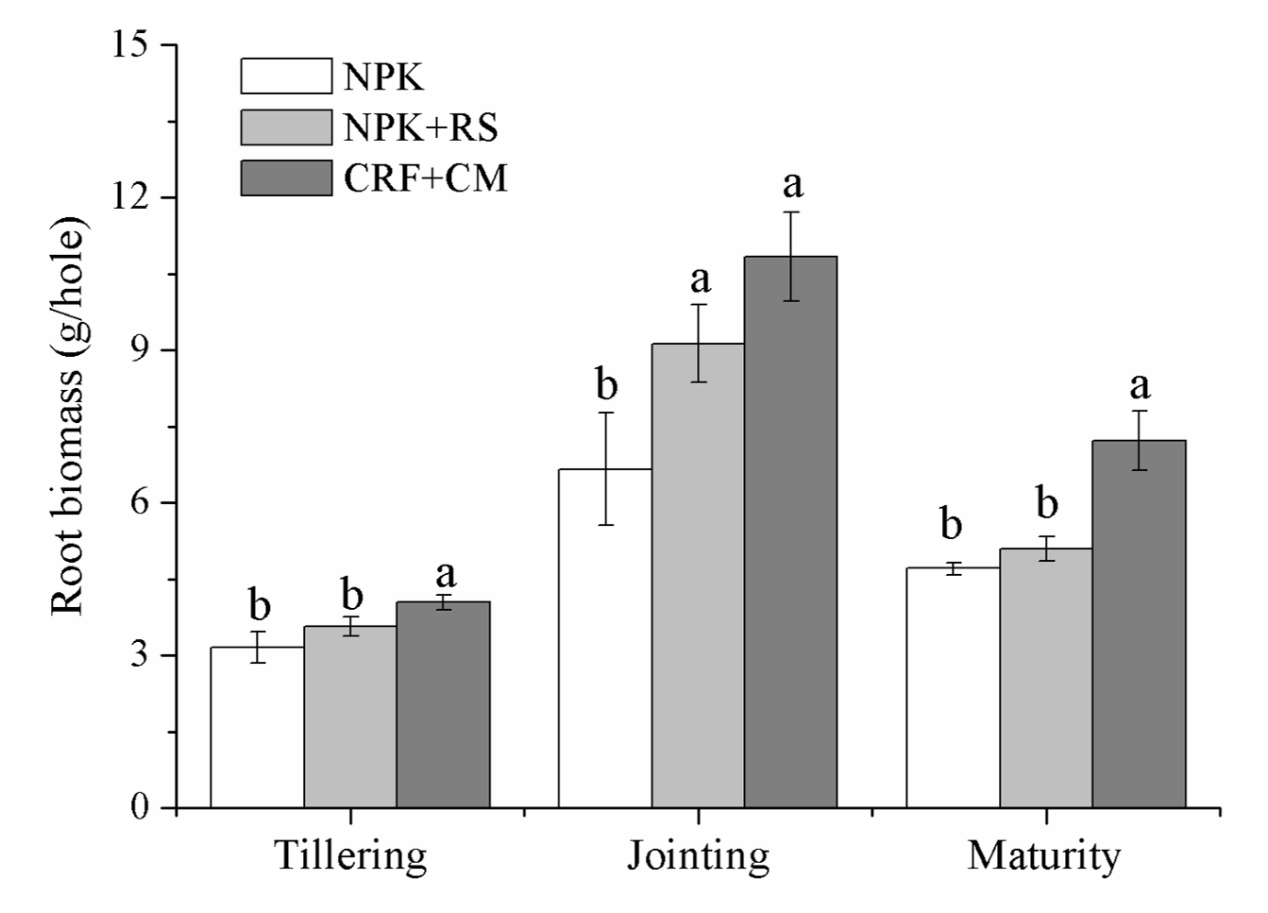 Fig. S1 Root biomass under three fertilization regimes at three rice growth stages. NPK = mineral fertilizers alone; NPK+RS = mineral fertilizers plus rice straw; CRF+CM = controlled release blended fertilizer plus cattle manure. Values at the same rice growth stage followed by the same small letter are not significantly different at the 5% level of probability.Fertilization regimeRice growth stageRhizosphereRhizosphereRhizosphereBulk soilBulk soilBulk soilFertilization regimeRice growth stage>2 mm0.25-2 mm<0.25 mm>2 mm0.25-2 mm<0.25 mmNPKTillering 15.6±0.5b52.2±1.3a32.2±1.7b14.8±0.4c50.3±2.0a34.9±2.0aNPKJointing25.1±1.4a41.1±0.9c33.8±0.5b29.0±0.9a38.2±1.1b32.8±1.1abNPKMaturity16.6±1.6b47.8±1.1b36.2±0.6a21.7±1.1b47.3±1.4a31.0±1.3bNPK+RSTillering17.8±0.4c56.3±1.4a26.0±1.7b23.4±1.0b48.3±1.7a28.3±1.0aNPK+RSJointing31.1±0.4a37.6±0.4b31.3±0.7a36.1±1.2a39.3±0.5b24.6±1.1bNPK+RSMaturity19.8±1.6b56.4±2.0a23.8±0.8b34.6±0.8a47.7±0.5a17.6±0.5cCRF+CMTillering17.9±0.2c59.3±0.9a22.8±1.1b26.9±0.8c47.0±2.1a26.0±1.4aCRF+CMJointing28.3±2.1a44.5±2.1c27.2±1.2a37.5±2.2a39.2±1.4b23.3±0.8aCRF+CMMaturity23.9±0.9b49.9±1.9b26.2±1.2a32.4±2.2b44.1±2.0a23.5±2.5a